Personal Evacuation Plan for people with  disabilitiesYou and your manager must complete this Plan together using the information you provide.  When it is finished, your manager will give you a copy and make sure that the relevant people involved in your emergency evacuation get a copy.  This Plan forms part of your reasonable adjustments under the Equality Act 2010.  Your manager will review the Plan with you as part of the annual general risk assessment of your workplace.  If your needs change before then, the Plan must be amended by you and your manager straight away.This is the Personal Evacuation Plan for: I have received a copy of the fire evacuation procedures in an accessible format for me which is:Please ✓Standard print	☐				Computer file	☐Large print		☐				Audio recording	☐Braille		☐				BSL			☐I know about an emergency evacuation by:	Please ✓an existing alarm system	☐	SMS/ messaging ☐a visual alarm system		☐	something else	☐ please say what						_____________________________People designated to help me get out of the building in an emergencyThese people are my designated helpers… The assistance I need is…Please explain how you expect to be helped, such as: how you want to be guided if you are a visually impaired employee; if you need any transfer help if you are a wheelchair user; or physical assistance if you have limited mobility.The equipment I need to help me leave the building in an emergency is…My designated helpers are trained in using this equipment?No		☐		Yes		☐If yes, please give details of any training done or planned and datesHere is what I do when the emergency alarm is activated and I need to get out of the building… Please give the full details of the journey from inside your usual workplace to the outside assembly point, including the time it takes you to get there…Safe route…Please draw a plan of the route you use to get out of the building in an emergency, including where the nearest fire refuge is, i.e. somewhere to wait safely for help. 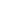 This Plan has been agreed between me and my managerSigned	____________________________	Date_________			Employee Signed	____________________________	Date_________		Employee’s manager________________________________________________________Manager’s actionsPlease send copies of this Plan to the :				Pleaseand 											state date Employee with a disability						☐_______Staffing/ HR Officer for the employee’s personal file		☐_______Designated helpers							☐_______Fire Marshall								☐_______Evacuation Co-ordinator						☐_______Departmental Health and Safety Adviser				☐_______Please keep a copy yourself.I confirm I have issued this Personal Evacuation Plan to all the people named.Signed	_____________________________		Date______		ManagerNameJob titleDepartment and sectionMain workplace, including building, floor and room numberHelper 1Helper 2Helper 3Time taken from when the alarm goes off to getting to the assembly point:_______minutes approximately